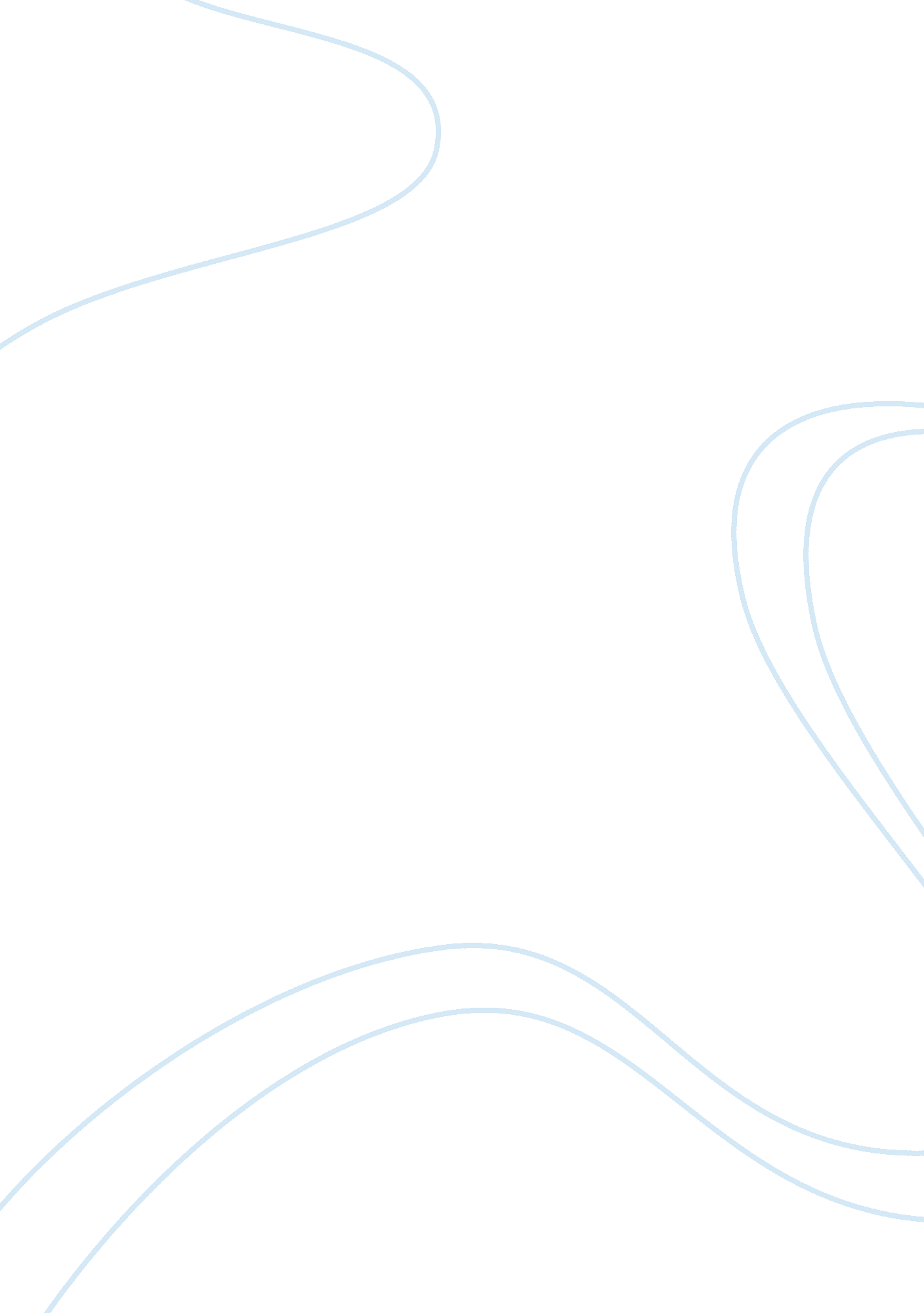 500 nations unit quiz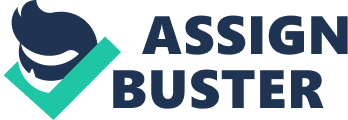 Turtle Islanda universal and unified blanket representing the sacred fours made by the lakotabearing strait migrations40, 000 to 12, 000. Originated in Africa, went Asia, and then to America before Ice Agecoastal hoppingcontradicts bearing straight theory because young people would move to spread out along coastsmegafauna" die offs" 12000 BC-1500 Ad huge animals died off. These included giant slowness of mammoths, huge bears, huge beavers, and humans with frontal lobestoolkit/technology Evolutiondevelopment of frontal lobes for critical thinking in humans and invention of spear with invention of arrowhead made of stone and it attaches to a stick with sinew, oils, and fats from a horse. This led to the development of bow and arrow. Called the Atlac- a tool to make the arm longer and more accurate in hunting. successful up to 1500- size of culture8 major cultural regions, 5 million people minimum, 500 nations. due to large brains that help animals think and adapt to environmentH&G (Hunters and Gatherers)Ohloneagricultureiroquoicheifdomslakotaurban/citiesmayaempireaztec and incaWholisticsee things as connected and joinedanimisticseeing the world as being alive and deserves respecttotemisitcyou are the animal and the animal is youohlonecoastanoanOhlone regioncalifornia coastcalifornia coast regionNear san Francisco, but kicked out. 
Poneo- Cali reservation nameohlone land forms/environment-dry and hot 
-gold in cali 
-savannah 
-very rich with resources, so dont need to do agriculture 
-beautiful weather 
-grassy, hilly, sunny, fresh and salt water resourcesohlone subsistence patterns/economy-men hunt/fish and women gather 
-flint made of stone from volcanoes are used to chipimportant animals/ plants ohlone-fresh animals and plants 
-tule grasses: insulate homes and can float in water because is hollow, so it is strong and build-able for canoes 
-deer, (totem) fish, wheat become food -acorns make leatherohlone dwellings/architectural structures-sweathouse 
-round house or community house could hold entire village and they stand for yearscultural artifacts-distinctive renewable lifestyle b/c everything in their life was circular and would recycle everything 
-peacefulness and communal 
-basketry could be transported and was woven so tightly that only ohlone women could make the baskets ON500 NATIONS UNIT QUIZ SPECIFICALLY FOR YOUFOR ONLY$13. 90/PAGEOrder Now 